                                                                                                                  Утверждаю                                                                                                        заведующая МБДОУ                                                                                        «Детский сад №3 с.Октябрьское»                                                                                      Табуева Л.В. ________________Нетрадиционное занятие по физкультуреТема: «Страна веселых мячей»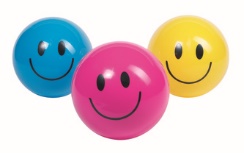 Воспитатель средней группы: Черткоева Алена Валерьевнас.Октябрьское 2016г.Цель: формировать у детей сознательную установку на здоровый образ жизни, используя здоровьесберегающие технологии и нетрадиционные методы, художественное слово. Продолжать формировать двигательные умения и навыки движения с мячом; катания, подбрасывание, прокатывание, бросание, метание. Упражнять в прыжках в длину и в высоту, пролазании через туннель, сохранении равновесия. Совершенствовать у детей умение свободно выполнять упражнения, направленные на профилактику плоскостопия и осанки. Закреплять приемы самомоссажа. Развивать ловкость, внимание, быстроту реакции. Укреплять дыхательную систему.Оборудование: мячи разных размеров и цветов, ребристая доска, туннель, кубики, дорожка здоровья, льдинки.Ход занятияДети входят в зал, здороваются с гостями. Ходьба и бег. Ходьба на носочках, на пятках.Разминка«Гуси шеи длинные вытянули, крыльями машут, клювы раскрывают.» «Гусята» и. п. – основная стойка: повороты туловища со взмахом рук «га-га-га».Пес бегает с шестом, машет в воздухе хвостом. «Собачка» и. п. – упор, стоя на коленях, энергичные повороты таза и голеней вправо-влево, «гав-гав-гав».Рак залез на самокат, все вперед, а он назад. «Рачки» и. п. -стойка на руках, пятятся назад.Тигр прыгнул дальше всех, вот невиданный успех. «Тигрята» и. п. – основная стойка, руки на поясе, прыжки с продвижением вперед.Вкатывается мяч.Воспитатель: Ребята, посмотрите, какой мяч к нам прикатился. Он красивый, яркий, только немного грустный. Интересно, откуда он и что случилось? Мячик, почему ты такой грустной?Звучит голос мячика:«Я из страны веселых мячей,Там у меня много друзей,Они умеют прыгать и скакать,Катать и летать,В цель ловко попадать, Но сейчас они скучают,Никто с ними не играет.»Воспитатель: Ребята, а может нам отправиться в страну веселых мячей и поиграть, подружиться с ними? Им сейчас очень грустно. Хотите? А наш гость покажет нам дорогу. Ну-ка, давайте встанем друг за другом и пойдем на носочках, руки поставим на пояс. Дети пошли по кругу, меняя движения:Ходьба гуськомПрыжки бокомХодьба по дорожке здоровьяБоковая ходьба по змейкеХодьба по мостику и спрыгивание с нееПролазание через туннельВоспитатель: Вот мы и пришли с нашим мячиком в страну веселых мячей. Посмотрите сколько здесь жителей (мячи разной величины). Какие они разные: вот большие мячи, средние, маленькие. Есть мяч-гигант . а эти мячи гладкие. А эти с шипами. Цвета тоже разные, вот желтые, синие, красные. Мячик, спасибо тебе большое, что помог нам добраться. А теперь полежи тут и посмотри, как наши ребята будут играть с мячами, чтобы развеселить их. Я знаю, чтобы развеселить кого-нибудь, можно рассказать сказку «Колобок». Возьмем средние мячи и построимся.ОРУ«Жили были дед да баба, на поляне у реки»И. п. мяч за спиной-наклоны головы вправо-влево 6р.«И любили они очень, на сметане колобок»И. п. руки с мячом внизу, вытянуть руки вперед-прижать к груди 6р.«Хоть у бабки мало силы, бабка тесто замесила»И. п. руки вытянуты перед собой-полуприсяд, руки с мячом поднять вверх, вернуться в и.п.«Ну а бабушкина внучка, колобок катала в ручках»И. п. стоя дети катают мяч между ладонями.«Вышел ровный, вышел гладкий, но соленый, а не сладкий»И. п. сидя ноги врозь-наклон вперед с мячом, потом руки отвести назад, повторить 6р.«Мышка серая бежала, колобок увидала»           И. п. прыжки на месте с мячом в руках.«Ох, как пахнет колобочек, дайте мышке хоть кусочек»И. п. дыхательное упражнение, руки с мячом прижать к груди, вдох-выдох.Воспитатель: Молодцы ребята, а теперь поиграем в игру «Попади в цель» (дети кидают мячи в корзину).Воспитатель: Давайте теперь возьмем большие мячи и пойдем с ними на прогулку.ОВДДети катают мячи между кубиками.Подбрасывание и ловля мяча.Метание из-за головы, снизу.Мяч зажатый между коленями, прыжки с продвижением вперед.Воспитатель: Молодцы ребята, видите как развеселились эти мячи тоже. Давайте теперь поиграем с очень интересными мячами, они тоже скучают. На что они похожи? (на светлячки). Дети берут совсем маленькие мячики и играют в подвижную игру «Перестрелки». Поиграем с ними, покидаем друг в друга. Потом кладут их на место.Воспитатель: А наш мяч все еще грустный, потому что мы не поиграли вот с этими необычными мячиками. Ребята а на что они похожи? На ежиков.Мы сейчас вместе с мячиками расскажем стихотворение про ежика.«Ежик, ежик, чудачок, сшил колючий пиджачок»- прокатывают мяч между ладонями вперед-назад.«Встал с утра и в лес гулять»- поднять руки вверх.«Чтоб друзей всех повидать»- перебирая мяч пальцами, опускать руки вниз.«Ежик топал по тропинке»- постучать мячиком по полу.«И грибочек нес на спинке»- завести руки с мячом за голову, катать мяч по зачылку.«Ежик топал не спеша, тихо ножками шурша»- прокатывать мяч по ногам до пальцев, медленно наклоняясь вперед.«А на встречу скачет зайка, длинноногий попрыгайка. В огороде чьем-то, ловко раздобыл морковку»-завести руки за спину, спрятать мяч.А теперь нам надо почувствовать, как эти мячики бегут по нашему телу. Дети по показу воспитателя массируют разные части тела.Молодцы ребята. А теперь посмотрим на этого мяча-гиганта. Какой он? Какого цвета? На что он похож? (на солнышко)А теперь давайте все вместе встанем в круг и сделаем солнышко. Воспитатель кладет гигант на пол, дети лежа образуют солнышко вокруг мяча-гиганта. Обратить внимание на релаксацию: дети делают вдох выдох. Расслабляются. Послушаем как стучат наши сердечки.Молодцы ребята. А теперь сделаем салют. Дети подбрасывают мячики и ловят. Положили мячи.Ребята, наше путешествие подошло к концу. Я заметила, что жители страны мячей такие же дружные и ловкие, как и вы. Посмотрите на нашего героя, каким он тоже стал веселым. А за то, что вы так развеселили все мячи, он приготовил вам сюрприз. Детям раздаются чупа-чупсы. Обратить внимание на форму. Ребята прощаются с гостями и выходят.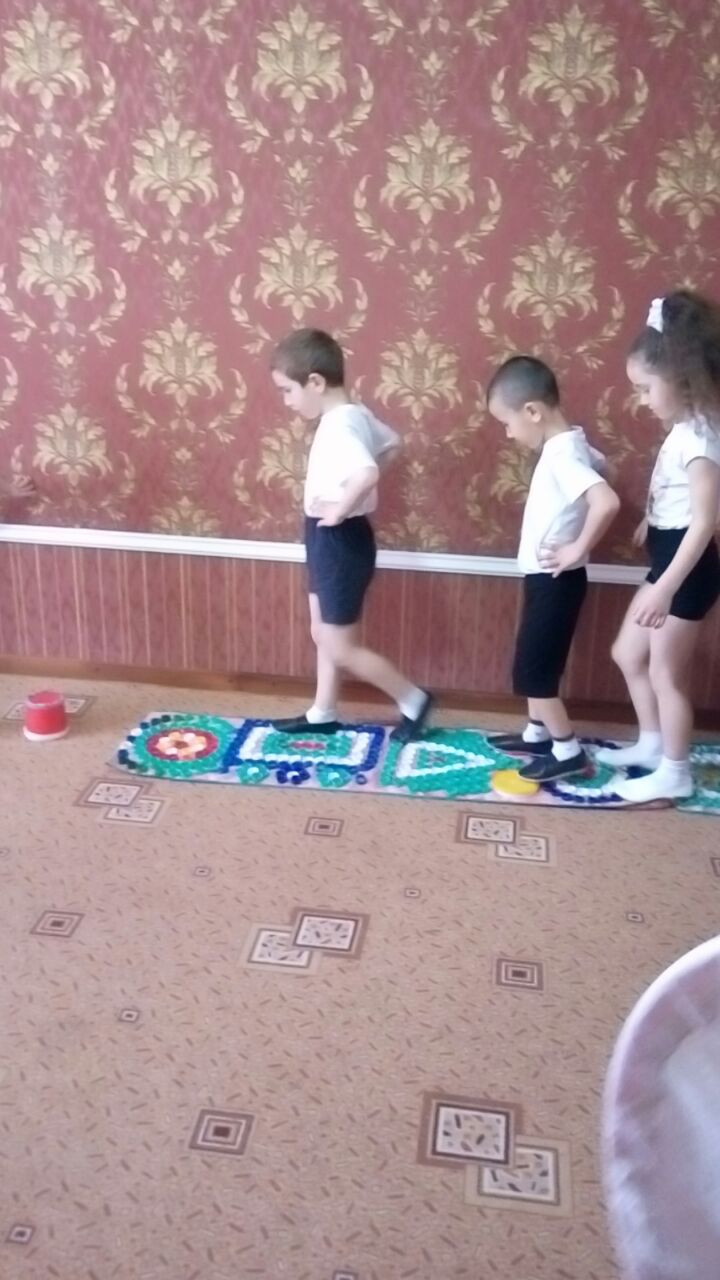 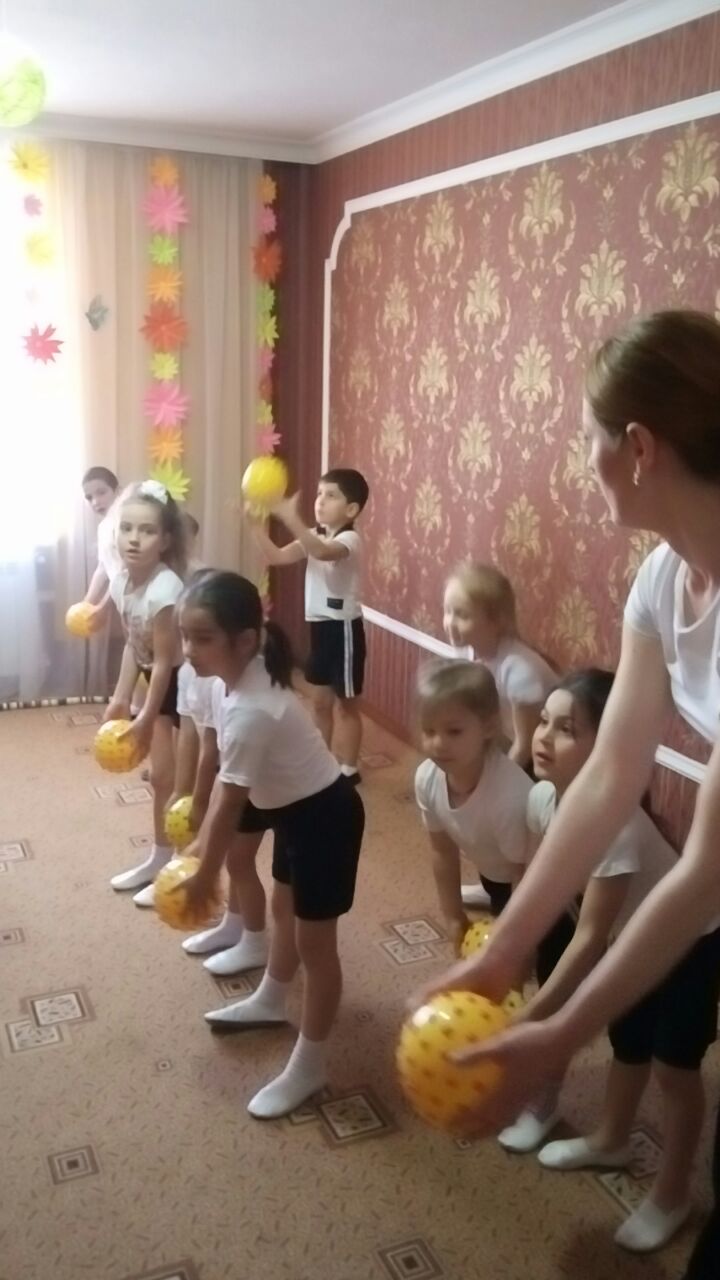 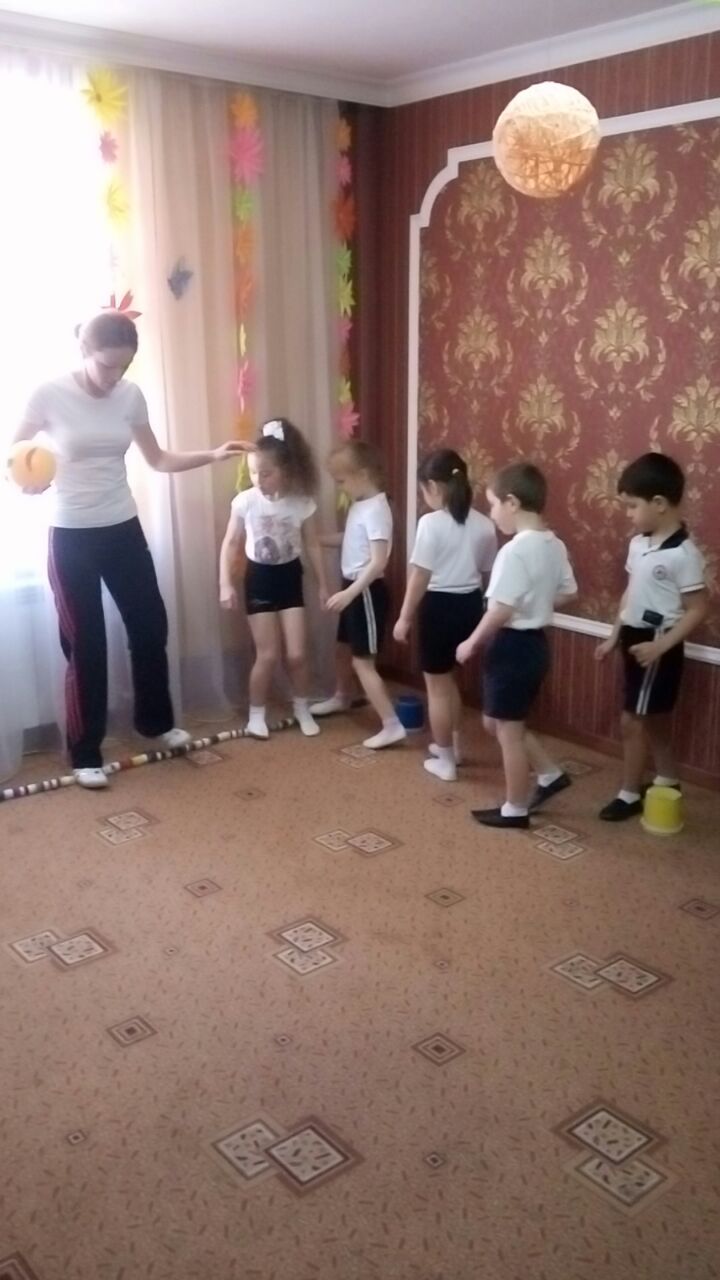 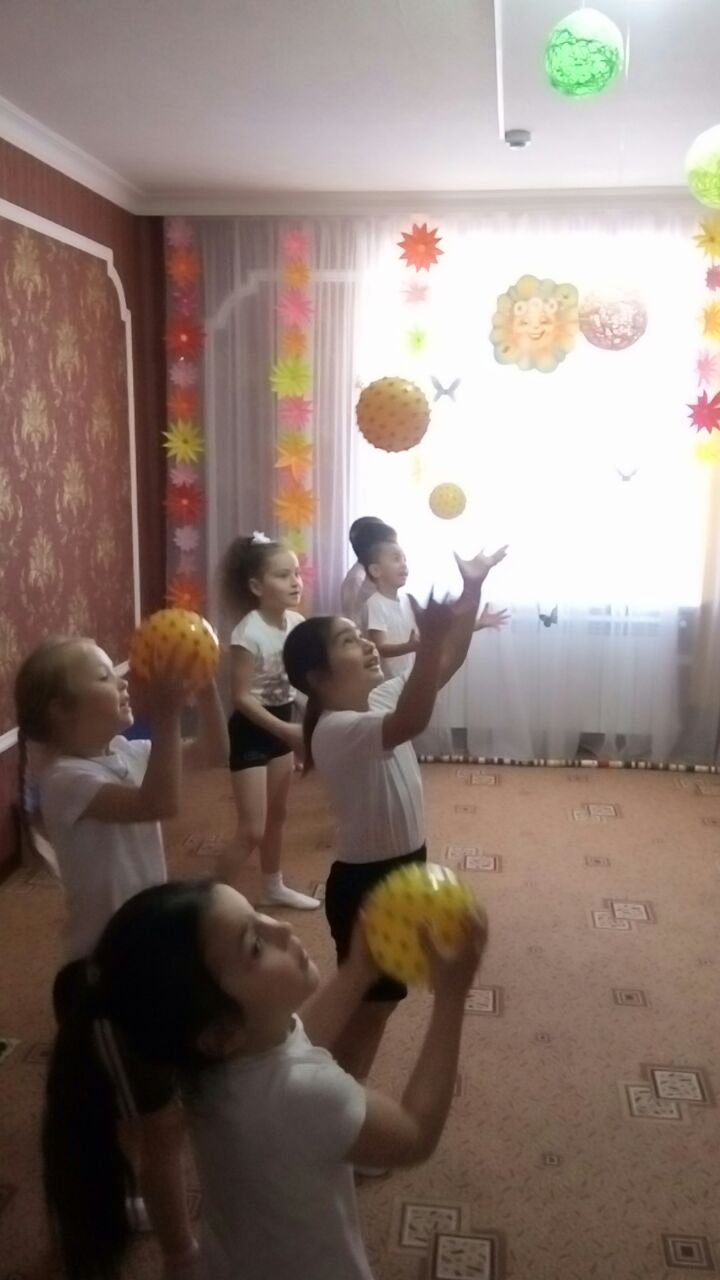 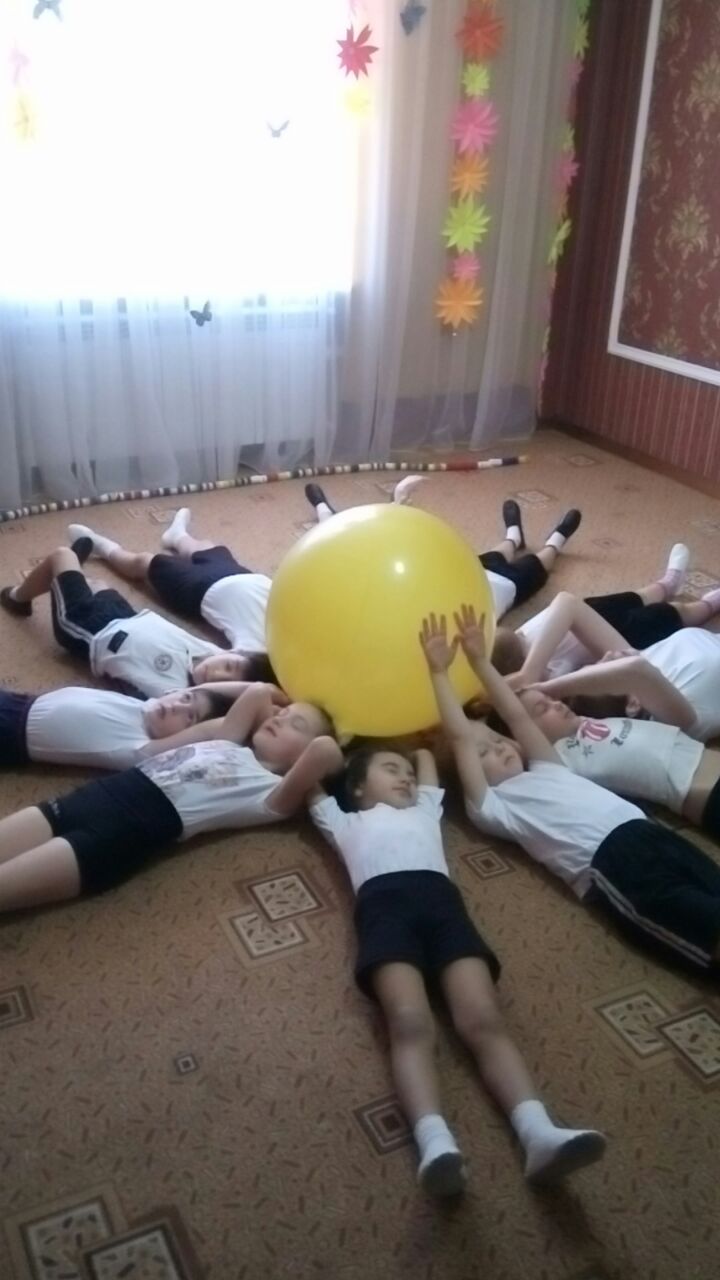 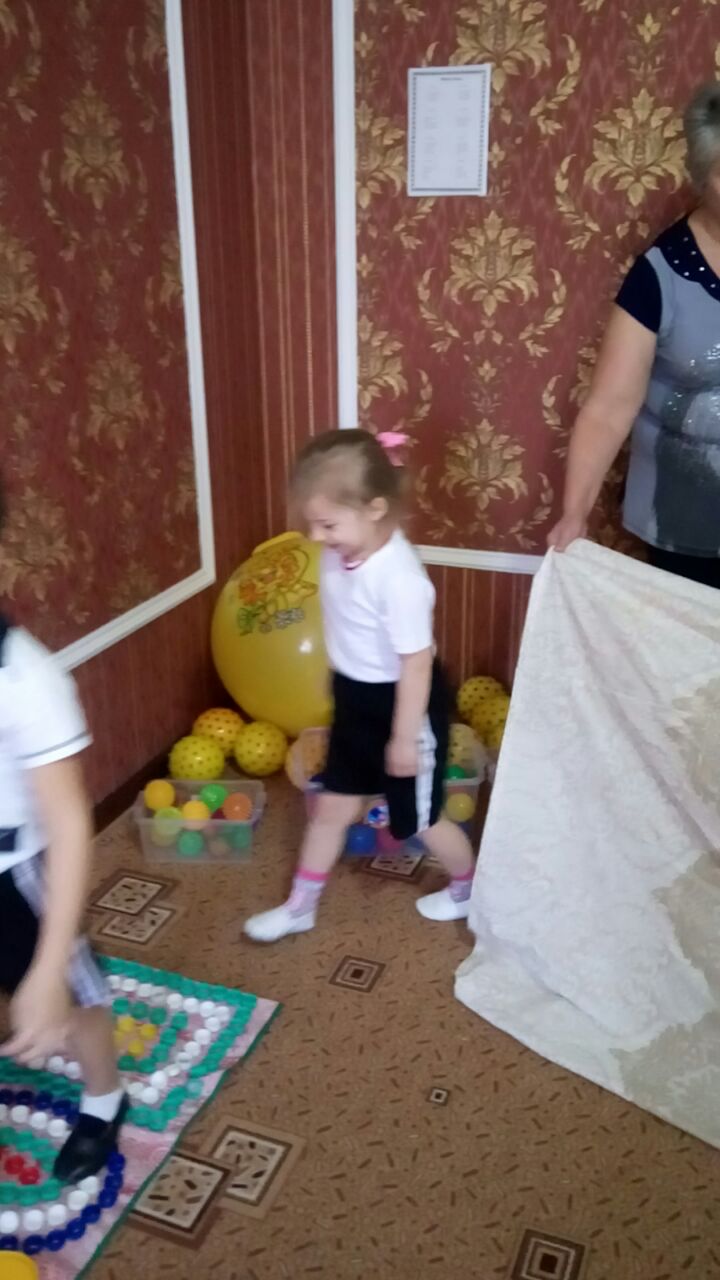 